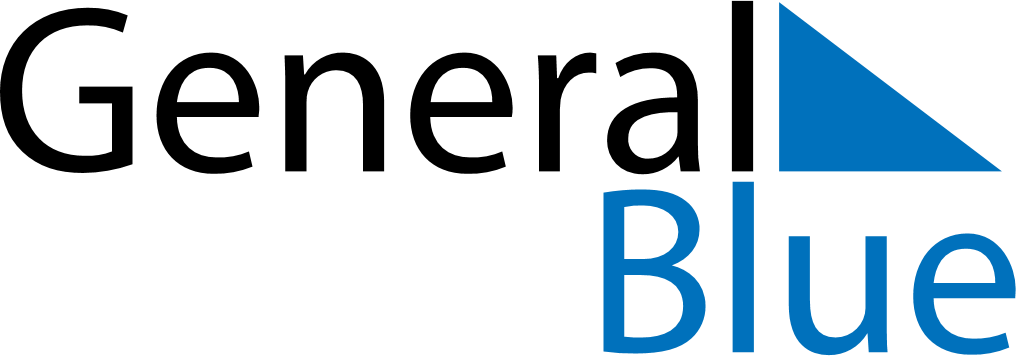 Greece 2029 HolidaysGreece 2029 HolidaysDATENAME OF HOLIDAYJanuary 1, 2029MondayNew Year’s DayJanuary 6, 2029SaturdayEpiphanyFebruary 19, 2029MondayAsh SundayMarch 25, 2029SundayAnnunciation, Anniversary of 1821 RevolutionApril 6, 2029FridayGood FridayApril 8, 2029SundayEaster SundayApril 9, 2029MondayEaster MondayMay 1, 2029TuesdayLabour DayMay 13, 2029SundayMother’s DayMay 27, 2029SundayPentecostMay 28, 2029MondayWhit MondayAugust 15, 2029WednesdayAssumptionOctober 28, 2029SundayNational HolidayDecember 25, 2029TuesdayChristmas DayDecember 26, 2029WednesdayBoxing Day